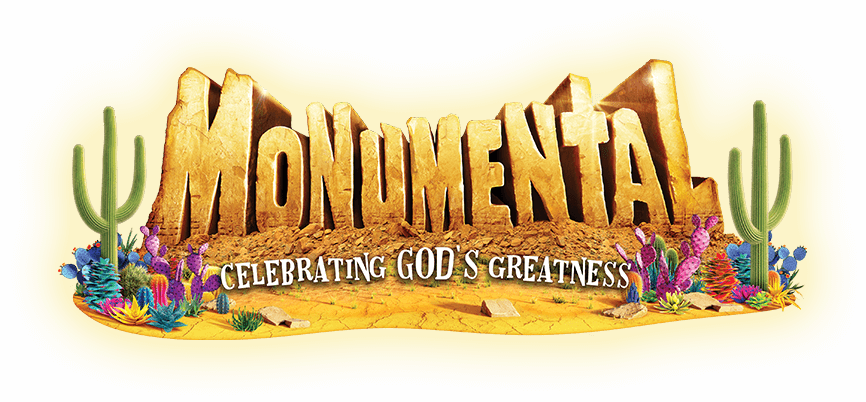 Place:		Redeemer Lutheran Church3204 S Lakeport St. Sioux City, IA 51106712-276-1125Dates:		July 31st – August 4th Time:		5:30-8:30pm Ages:	3 years old (at time of VBS) and potty trained through fifth grade Cost:		$5.00 Per Child, Make checks payable to “Redeemer Lutheran Church”*Keep this form for your informationRegistration Form    July 31st – August 4 // 5:30-8:30pm   *ONE FORM per child*           $5 Per Child   3 Years old (at time of VBS) and potty 		trained through Fifth Grade.Child’s Name_______________________________ Male / Female      Grade completed _________       Age ___________	      Birthday (m/d/y) ___________________  	Parents’ Names _______________________________________________________________Home Address _______________________________ City _________________ Zip _________Cell Phone ___________________ Other Phone _________________ Email__________________Emergency contact person & relationship to child (Other than parents) _______________________ Phone Number ___________________ Alternate Phone Number ____________________Food Allergies   Y   N   (List) _____________________________________________________Medical Concerns   Y   N   (Explain) _________________________________________________Church membership at ___________________________________________________________Siblings Attending VBS __________________________________________________________People who may pick up the child __________________________________________________Name of your child’s buddy that would like to be in the same class (same grade)_______________________________________________________________________________We would love some help! (Volunteers must have completed 1 year of middle school.)Please mark the following areas that you are able to help with. Thank you!Help with Snack Time ___ Class Leader ___ Crafts ___ Recreation ___ Music ___*You will be contacted 1-2 weeks prior to the start of the program*